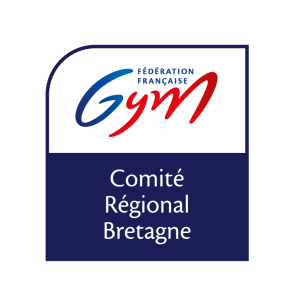 Je soussigné(e)……………………………………………………………………………..Agissant en qualité de représentant de l’enfant mineurNom et prénom : ……………………………………… Date de naissance : …………………..Numéro de licence : …………………………………...L’autorise à participer aux actions organisées par Comité Régional de Bretagne de gymnastique, et à participer aux activités qui lui seront proposées par les responsables.FICHE DE RENSEIGNEMENTS :Adresse des parents : ………………………………………………………………………………………………………………………………………………………………………………...Personne responsable ou à prévenir en cas d’urgence : ………………………………………...Adresse : ………………………………………………………………………………………...N° tel. Domicile : ………………………….. N° tel. Travail : …………………………………Lien de parenté avec l’enfant :……………………………………………………………….N° SS : ………………………………………………………………………….Votre enfant suit-il un régime alimentaire ? OUI NONSi OUI, lequel ? …………………………………………………………………………………Est-il allergique à certains médicaments ? ……………………………………………………...Si OUI, lesquels ? ……………………………………………………………………………….Votre enfant est il à jour de ses vaccinations ? OUI NONDate des derniers rappels……………………………………………………………………………J’accepte que mon fils, ma fille ……………………………………….. soit hospitalisé(e) en cas d’urgence et autorise le responsable à prendre les dispositions nécessaires.J’autorise également le chirurgien à pratiquer tout examen médical ou chirurgical nécessaire à l’établissement d’un diagnostic, toutes interventions chirurgicales y compris avec phase d’anesthésie - réanimation que nécessiterait l’état de santé de mon fils, ma fille.Fait à : …………………………………….. le ……………………………Le signataire voudra bien ajouter de sa main au dessous de la date, la mention « LU ET APPROUVE, BON POUR AUTORISATION  »Nous soussignés…………………………………et………………….……………………...Demeurant………………………………………………………………………………………………………..Autorisons le Comité de Bretagne de Gymnastique à utiliser les photographies et vidéos prises de notre enfant mineur dont le nom est :……………………………………………..et demeurant à…………………………………………………et à utiliser son image.En conséquence de quoi et conformément aux dispositions relatives au droit à l’image et au droit au nom, nous autorisons le Comité de Bretagne de Gymnastique à fixer, reproduire et communiquer au public les photographies prises dans le cadre de la présente.Les photographies pourront être exploitées et utilisées directement par le Comité de Bretagne de Gymnastique, sous toute forme et tous supports dont Internet.Le bénéficiaire de l’autorisation s’interdit expressément de procéder à une exploitation des photographies susceptible de porter atteinte à la vie privée ou à la réputation,Il s’efforcera dans la mesure du possible, de tenir à disposition un justificatif de chaque parution des photographies sur simple demande. Nous nous reconnaissons être entièrement remplis de nos droits et nous ne pourrons prétendre à aucune rémunération pour l’exploitation des droits visés aux présentes.Représentants légauxPour le ComitéFait à ………………………………………., le………………..Fait à ………………………………………., le………………..Signatures précédées des noms et prénoms des représentants légaux de l’enfant :Annick DURNY	Présidente du comité de Bretagne